DŮM  DĚTÍ  A  MLÁDEŽE,  NYMBURK, 2. května 968tel: 325 514 671,  e-mail: ddm@ddm-nymburk.cz, http://www.ddm-nymburk.czpříspěvková organizace     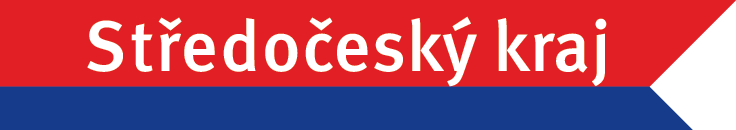 PŘIHLÁŠKA DO ODPOLEDNÍHO KLUBU 2020/2021Od 1. 9. 2020 není možné navštěvovat odpolední klub bez odevzdání této přihlášky (z důvodu opatření Covid-19), klub je zdarma.JMÉNO A PŘÍJMENÍ: ............................................................................................................................................DATUM NAROZENÍ:  ....................................          	          ADRESA: ...............................................................................................................................................................ŠKOLA: …………………………………………………………………………………………………………..JMÉNO A PŘÍJMENÍ ZÁKONNÉHO ZÁSTUPCE: ……………………………………………………………E-MAIL A TELEFON NA ZÁKONNÉ ZÁSTUPCE: ..…………………………………………………………................................................................podpis zákonného zástupce